INDICAÇÃO Nº 7579/2017Sugere ao Poder Executivo Municipal limpeza e reparos em alambrado de área pública localizada na Rua do Cobre cruzamento com a Rua do Vanádio, no bairro Mollon.Excelentíssimo Senhor Prefeito Municipal, Nos termos do Art. 108 do Regimento Interno desta Casa de Leis, dirijo-me a Vossa Excelência para sugerir que, por intermédio do Setor competente, seja realizada limpeza e reparos em alambrado de área pública localizada na Rua do Cobre cruzamento com a Rua do Vanádio, no bairro Mollon. Justificativa:Conforme reivindicação da população, solicitamos se possível à realização dos serviços acima descritos, uma vez que o local encontra-se sem zeladoria e com aspecto de abandono. Plenário “Dr. Tancredo Neves”, em 25 de setembro de 2017.JESUS VENDEDOR-Vereador / Vice Presidente-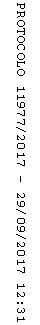 